PRIJEVOZŠto je na slikama? tramvaj, autocesta, karta, autobus, trolejbus, kolodvor, avion, vlak, stanica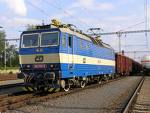 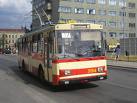 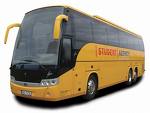 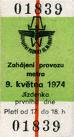 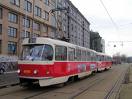 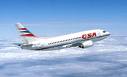 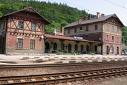 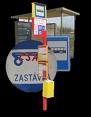 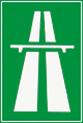 Voziti se autobusom, vlakom...Vozim se autobusomSkrenuti lijevo/desno – Skrenite lijevo/desnoUzeti tramvaja – Uzmi tramvaj broj...Ići lijevo/desno/gore dolje – Idete lijevo/desnoPokazati put – Pokažite mi, molim, putKako ću odavde stići do centra?Koji tramvaj trolejbus do centra?U kojem kvartu stanuješ?Koji autobus vozi do Narodnog kazališta?Kakve su prednosti života u centru/na selu?Koliko dugo traje tvoj put na posao?Čime se voziš na posao?Voziš li se često javnim prijevozom?Voliš više bus ili vlak za duže putove?Gdje možeš kupiti vozne karte?Voliš putovati avionom?Misliš li da ima Češka dobre/jeftine autoceste?Je li u Češkoj taksi skup?Voziš li se često taksijem?Kad ideš u neki strani grad, nabaviš li unaprijed neki vodič?Koristiš li usluge turističkih informacija?Prijedlozi + fráze spojené s určováním směruza,  pored, ispred, iza, pod, preko puta, nad, lijevo, desno, gore, dolje, daleko, blizu			Gdje?					Kamo?Sjever	   Na sjeveru				Na sjever	Jug		   Na jugu					Na jugIstok		   Na istoku					Na istokZapad	   Na zapadu					Na zapadPovežiteGdje mogu kupiti kartu?				8 sati.S kojeg perona ide vlak za Beograd?			Najdraži mi je avion.Imate li popuste za studente?			Da, na posao se vozim tramvajem.Voliš više putovati vlakom ili autobusom?		Kod vozača, u tisku ili u automatu.Koliko košta karta?					Ne, samo za grupe.Koliko dugo traje put BRNO – ZAGREB?		S trećeg.Koristiš li svakodnevno javni prijevoz?		8 KN u tisku i 10 KN kod vozačaPUTOVANJE U HRVATSKUJana, Mirka i Klara putuju u Hrvatsku. Jako se raduju. Ne mogu dočekati  dan odlaska. Jana je već kupila zalihe hrane i Klara se brine što nema više mjesta u svojem koferu da bi uzela još koji komad odjeće.jeftine, navečer, karte, popodne, putnička groznica, povratne, odličnoJana: Cure, sutra konačno idemo u Zagreb. Toliko se veselim. Već dva dana imam                                            . Što vi?Klara: Ja jedva čekam da krenemo. Najviše me brine što mi ništa više neće stati u moj kofer. Mirko, jesi li kupila                                      ?Mirka: Nemoj mi to spominjati! Danas sam išla kupiti karte za vlak. Ali cijena je bila toliko visoka tako da sam odustala i išla pitati na autobusni kolodvor za cijene autobusnih karata. Ni te nisu baš                                           .Jana: Pa dobro, bitno je što imamo karte. Koliko je koštala jedna karta?Mirka: 260 KN u jednom smjeru. Ali ja sam uzela                                      karte.Klara: Kada nam ide bus?Mirka: U pet                                     . U Zagrebu smo u 2 ujutro.Jana: A joj, valjda će ići neki noćni prijevoz.Klara: Pisao mi je Boris da će doći po nas.Jana:                           . I kad se vraćamo za Brno?Mirka: Iduću subotu, u 9 navečer.Klara: Sjajno, imamo čitav tjedan za razgledavanje Zagreba.Mirka: Pa valjda i za druženje s našim hrvatskim prijateljima.Jana: Naravno, već mi se javio Brane da bi mogli izaći u subotu                              .Vokabular uz temu putovanja:Povratna kartaKarta u jednom smjeruAutobusni/željeznički kolodvorPeronPutAutobusVlakAutoAvion/zrakoplovLukaZračna luka/aerodrombrodstanica/postaja/stajalištejavni prijevozkondukter/kontrolavozačšvercati seGLAGOLI I-konjugacijaSrbi  ne 			 (slaviti) katolički Božić.Gdje 		  		 (živjeti) tvoji roditelji?			 (ti, kasniti) već 10 minuta.			 (ja, moliti) te, nemoj ići.Kada 			 (letjeti) Marija u Ameriku?			 (mi, vidjeti) da napredujete u poznavanju hrvatskoga jezika.Čuješ li  kako vani 			 (šuštati) lišće?Koje auto 			 (voziti) tvoj dečko?Moji roditelji 				 (vidjeti) samo moje nedostatke.Koliko dugo već 			 (vi, raditi) u toj tvrtki?Daj da to 			 (mi, uraditi).Moj tata sigurno 			 (voziti).Kući uglavnom 				 (ja, nositi) trenirku.Marija i Damir 				 (učiti) za ispite.Maja uvijek 			 (sjediti) pozadi na predavanjima.			 (ja, bojati se) da ga više neću vidjeti.Ljudi 				 (klečati) kad se mole.Vrijeme jako brzo 			 (bježati).			 (žuriti se) mi  		.			 (ja, misliti) da si u pravu.			 (mi, držati) ti fige.			 (mi , voljeti) praznike.Moja majka 				 (patiti) za tatom.Njegove navijačice uvijek 			 (vrištati) na koncertu.Žene 				 (trpjeti) veću bol nego muškarci.Ispravi greške!Tko će to napravit? Studenti  hoću ići u London.Ćeš malo vode? Ću.Ću biti dobra studentica.Stavite u futur prvi!Marija voli plivati u moru.Mi smo zadovoljni.Vi jako dobro kuhate.Toplo je.Idemo u kino?Želiš malo vode?Zašto si budan?Koliko imaš novaca?Moram prošetati psa.Gledamo televiziju.Voliš me?Pravim kolače s voćem.Pišem razglednice s mora.Naš pas je dobar.Moram popiti šalicu 				 (čaj).Kraj 	 (prozor) imamo dosta 			 (ormar).Knjižnica je blizu 			 (nathodnik).Imam puno			 (prijatelji).Dosta 		 (muškarac) ima problem s 			 (alkohol).Marija ima mnogo 			 (problem, pl.).Želim samo malo 			 (mir).Čekat ću te ispred 				 (fakultet).Mačka leži ispod 			 (stol).Iznad 		 (Beograd) nema 			 (avion, pl.).Dunja je iz 		 (Split).Do 	 (Damir) sjedi Milan.Ne volim sok od 			 (đumbir).Makni to sa 			 (stol).Ne mogu se sjetiti tog 				 (gospodin).Dominika vječito nema 				 (novac).